АКТобщественной проверкиработы отделения приема платежей МосЭнергоСбыт и МосОблЕИРЦ, расположенный на ул. Грабина, д. №18.Сроки проведения общественного контроля: 07.10.2019 г.Основания для проведения общественной проверки: в рамках проведения общественного контроля за работой органов местного самоуправления и организаций, подведомственных им.Форма общественного контроля: общественный мониторингПредмет общественной проверки: работа отделения приема платежей МосЭнергоСбыт и МосОблЕИРЦ, расположенный на ул. Грабина, д. №18.Состав группы общественного контроля:- Белозерова Маргарита Нурлаяновна, и.о. председателя комиссии «по ЖКХ, капитальному ремонту, контролю за качеством работы управляющих компаний, архитектуре, архитектурному облику городов, благоустройству территорий, дорожному хозяйству и транспорту»;- Журавлев Николай Николаевич – член комиссии.Общественная палата г.о. Королев 07 октября провела общественный контроль отделения приема платежей МосЭнергоСбыт и МосОблЕИРЦ, расположенный на ул. Грабина, д. №18.Мониторинг проводился в утренние часы в период основного прихода жителей на оплату квитанции по коммунальным услугам.Проверкой установлено:  отделение работает в стандартном режиме, без очередей. Обслуживание населения производится работниками организаций по всем вопросам работы системы ЖКХ для жителей муниципалитета и отдельно ведутся работы по предоплатным счетчикам с электронным ключом. Желающим оплатить через терминалы оказывается квалифицированная помощь сотрудниками отделения.После ранее проведенных Общественной палатой совместно с Администрацией г.о. Королев заседаний круглых столов по «Обращениям граждан» с жалобами на плохую организацию работы названных организаций, руководителями МосЭнергоСбыт и МосОблЕИРЦ были приняты меры для исправления ситуации, в том числе:- продлено  время приема граждан  с 8.00- 20.00 (было с 8.00- 17.00);- увеличилось количество принимающих операторов на 2 чел.;- увеличено количество терминалов оплаты БЕЗ КОМИССИИ (с 1 до 2-х); - контролёрами регулярно снимаются показания счётчиков адресно, что снизило количество конфликтных ситуаций по показаниям счётчиков электроэнергии.Группа общественного контроля замечаний не выявила.По результатам проверки составлен АКТ. 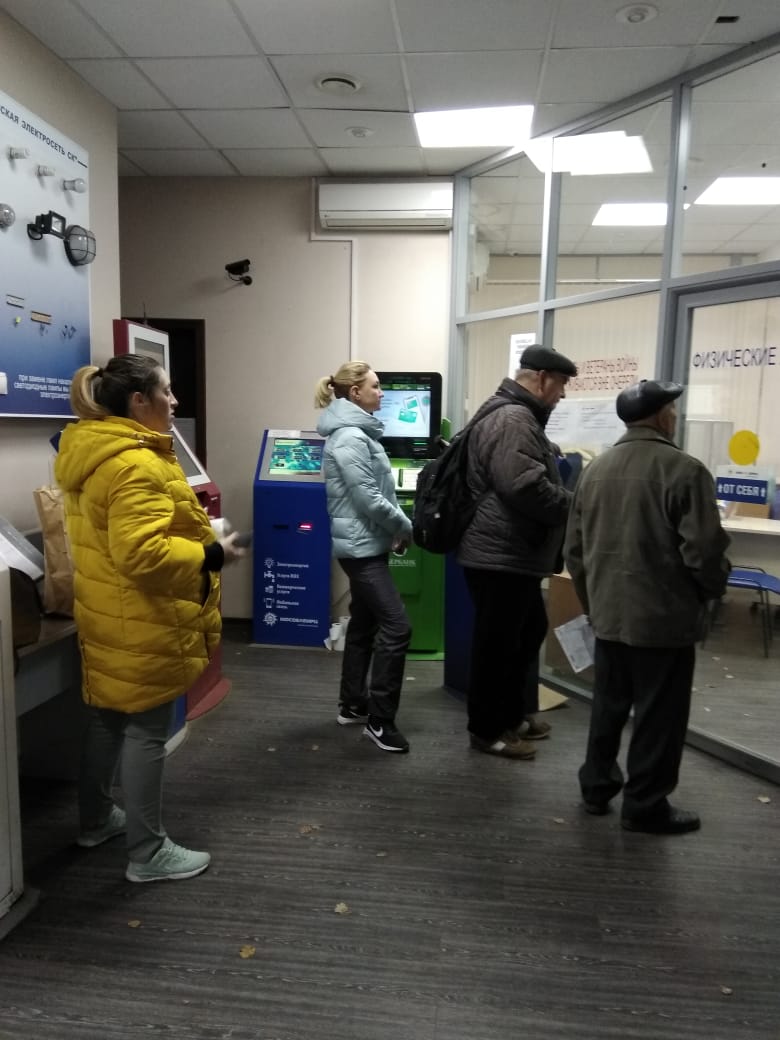 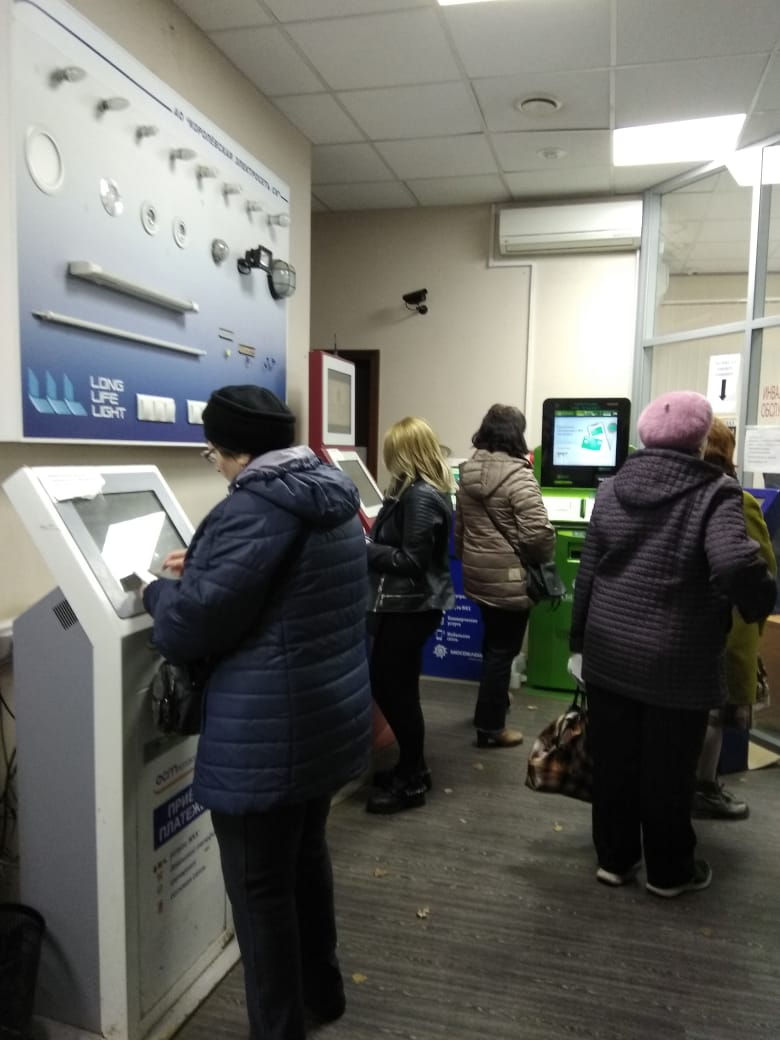 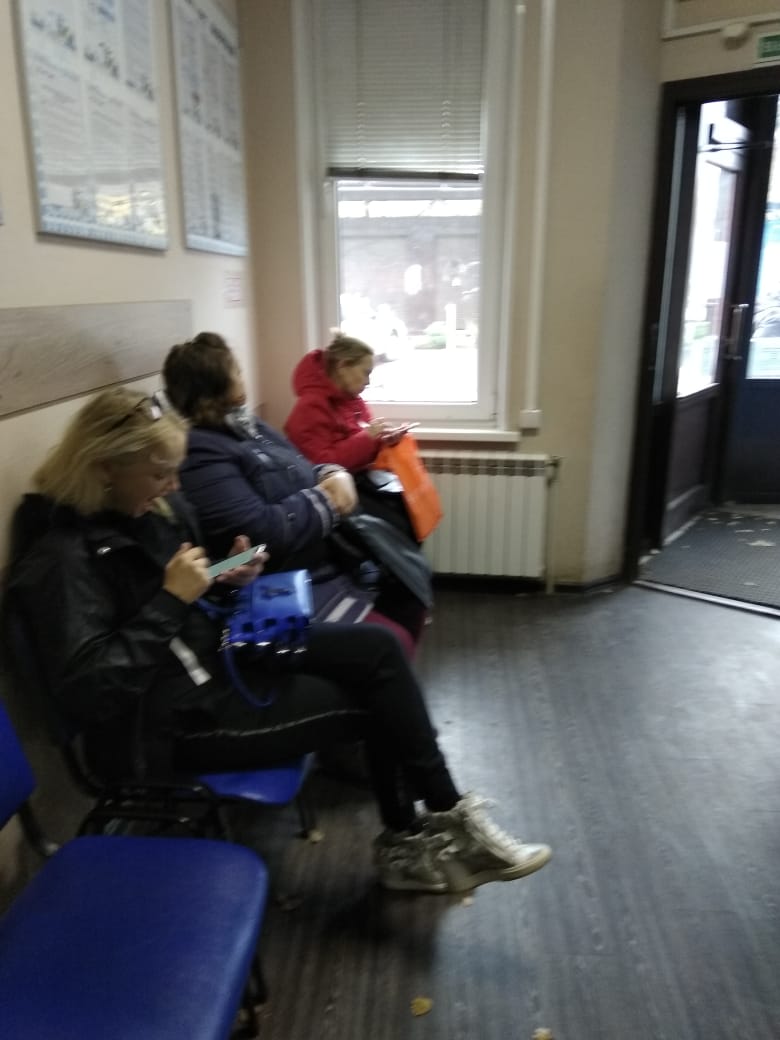 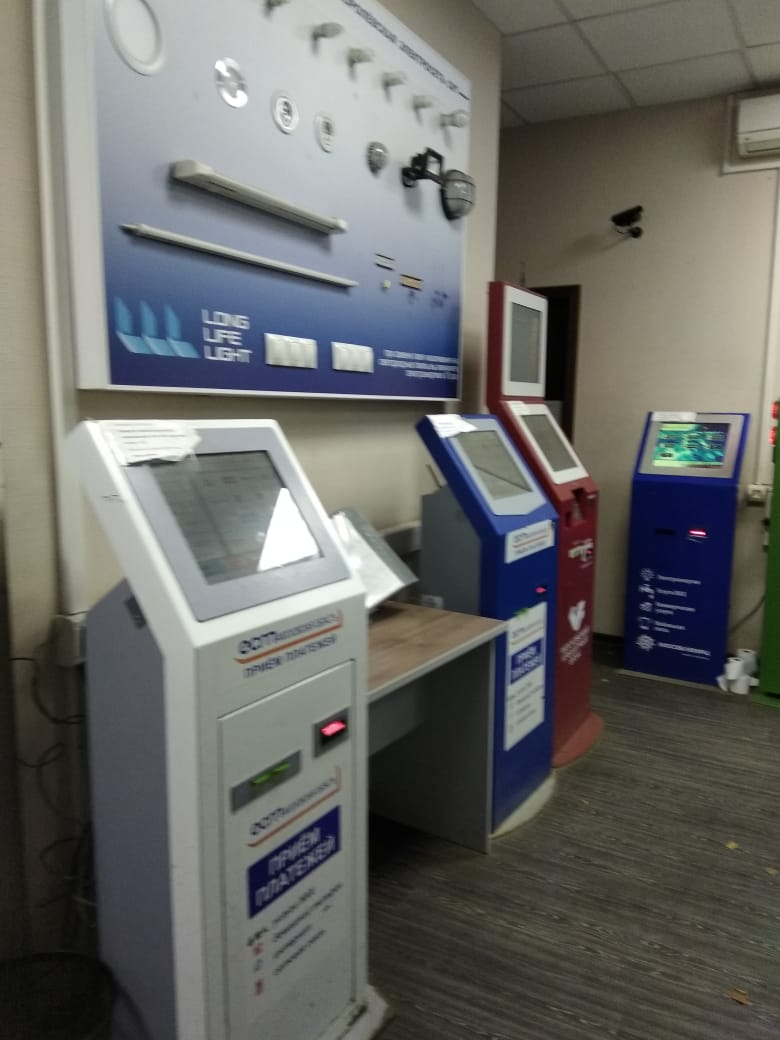 «УТВЕРЖДЕНО»Решением Совета Общественной палаты г.о. Королев Московской областиот 22.10.2019 протокол № 21И.о. председателя комиссии «по ЖКХ, капитальному ремонту, контролю за качеством работы управляющих компаний, архитектуре, архитектурному облику городов…» Общественной палаты г.о.Королев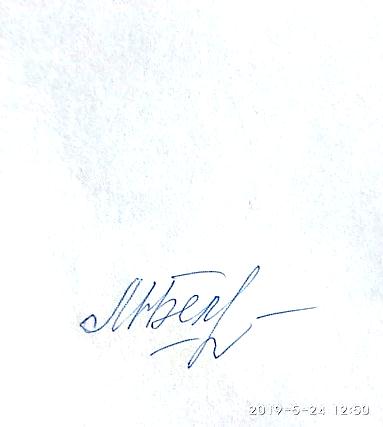 М.Н.Белозерова